Kullandığımız yazılımların tamamı, bilgisayarın anlayacağı dilde yazılmış özel komutlardan oluşur. Bu komutlara ne ad verilir?KodAlgoritmaDeğişkenBasamak
“Çözüm aranması gereken durum, aşılması gereken engel” tanımı aşağıdaki kavramlardan hangisine aittir?ProgramProblemAlgoritmaYazılım
Bir problemin çözümünde izlenecek yola ne ad verilir?ProgramlamaKaynakçaYazılımAlgoritma
Bir algoritmanın ilk ve son basamağında aşağıdaki adımlardan hangisi bulunur?Oku-YazBaşla-BitirGir-ÇıkGiriş-Çıkış
Algoritmanın geometrik şekillerle gösterilmesine ad verilir?AlgoritmaAkış ŞemasıProgramlamaKodlama
Bir problemin çözümü için aşağıdakilerden hangisi yapılmaz?Problemi iyi anlamakAnlaşılır biçimde çözmekSonucun doğruluğunu çözmekKarmaşık bir biçimde çözmek
Bir problemi çözmek nasıl daha uygun olur?Adım adımHızlı hızlıYavaş yavaşUzun uzun
Akış şeması ne ile gösterilir?Kod			C) Geometrik şekillerResimler			D) Sayılar
Aşağıdaki algoritmada eksik olan adımlara sırasıyla ne gelmelidir?

Adım 1: BaşlaAdım 2: Yoğurdu kaba koy.Adım 3: ...Adım 4: Çırp.Adım 5: Tuz koy.Adım 6: ...Adım 7: Bitir
Bardağa doldur - Su ekleSu ekle - Bardağa doldurKabı temizle – İçİç – Karıştır
Aşağıdaki tabloda karakteri oklarla hedef noktasına götürün.
Yukarıdaki şekilde karakterin hedefe ulaştığı yolun algoritmasını yazınız.
ADIM 1: BAŞLA
ADIM 2: ……………………………………………………………………………………………………………..
ADIM 3: ……………………………………………………………………………………………………………..
ADIM 4: ……………………………………………………………………………………………………………..
ADIM 5: BİTİRYukarıdaki algoritmanın akış şemasını çiziniz.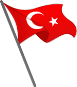 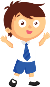 